Fitzgerald	Instructions for Completing Annotated Study Map on European Colonization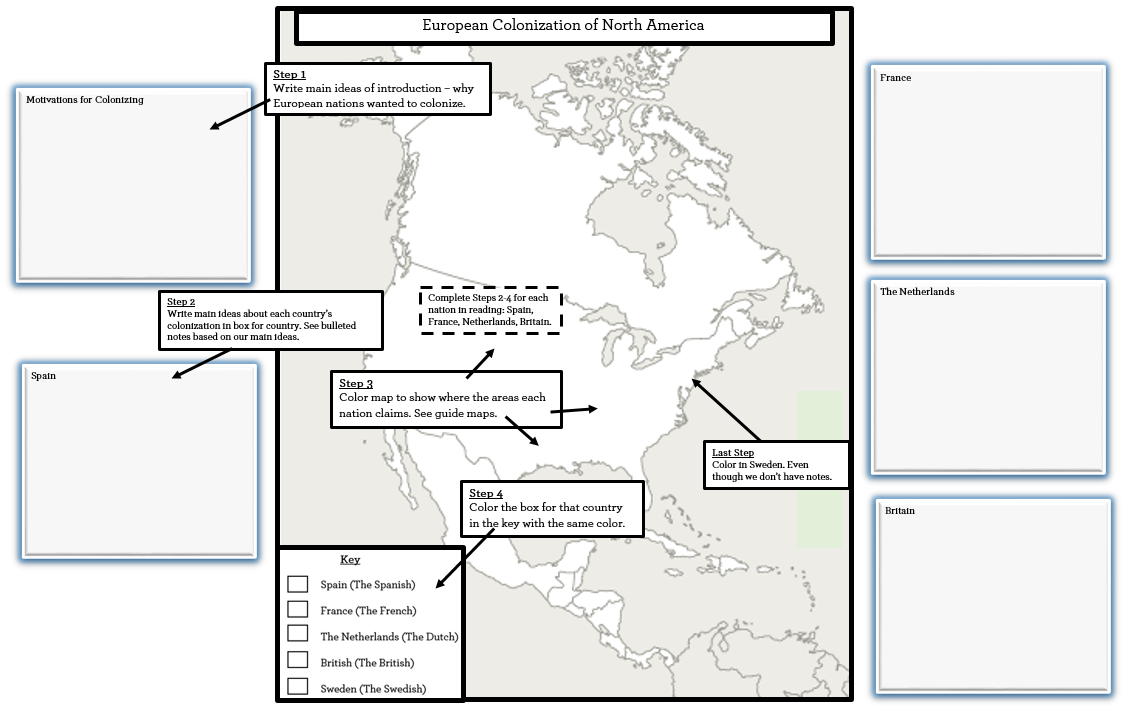 